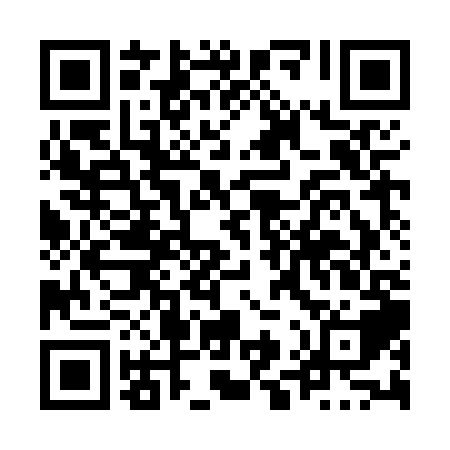 Ramadan times for Harricott, Newfoundland and Labrador, CanadaMon 11 Mar 2024 - Wed 10 Apr 2024High Latitude Method: Angle Based RulePrayer Calculation Method: Islamic Society of North AmericaAsar Calculation Method: HanafiPrayer times provided by https://www.salahtimes.comDateDayFajrSuhurSunriseDhuhrAsrIftarMaghribIsha11Mon6:006:007:241:145:147:057:058:2912Tue5:585:587:221:145:157:067:068:3013Wed5:565:567:201:135:167:087:088:3214Thu5:545:547:181:135:177:097:098:3315Fri5:525:527:161:135:187:117:118:3516Sat5:505:507:141:135:207:127:128:3617Sun5:485:487:121:125:217:137:138:3818Mon5:465:467:101:125:227:157:158:3919Tue5:445:447:081:125:237:167:168:4120Wed5:425:427:061:115:247:187:188:4221Thu5:395:397:041:115:257:197:198:4422Fri5:375:377:021:115:267:207:208:4523Sat5:355:357:001:115:277:227:228:4724Sun5:335:336:581:105:287:237:238:4925Mon5:315:316:561:105:297:257:258:5026Tue5:295:296:541:105:317:267:268:5227Wed5:265:266:521:095:327:277:278:5328Thu5:245:246:501:095:337:297:298:5529Fri5:225:226:481:095:347:307:308:5730Sat5:205:206:461:085:357:327:328:5831Sun5:175:176:441:085:367:337:339:001Mon5:155:156:421:085:377:347:349:022Tue5:135:136:401:085:387:367:369:033Wed5:115:116:381:075:397:377:379:054Thu5:085:086:361:075:407:397:399:075Fri5:065:066:341:075:417:407:409:086Sat5:045:046:321:065:427:417:419:107Sun5:025:026:301:065:437:437:439:128Mon4:594:596:281:065:447:447:449:149Tue4:574:576:271:065:447:457:459:1510Wed4:554:556:251:055:457:477:479:17